Практикум для старших подростков и их родителей "Общение в семье"Иванова О.Ю.педагог-психологНРМОБУ "Усть-Юганская СОШ"Россия628325, ХМАО-Югра, Нефтеюганский район, с.п. Усть-Юган улица Квартал 2-1, дом 40Семья играет определяющую роль в формировании личности человека. Подростки ищут в семье удовлетворение двух потребностей, связанных с формированием личности: потребность в автономии, уважении и потребность в психологической поддержке. По моему опыту, запросы подростков на консультации у педагогов-психологов часто связаны с трудностями в общении с родителями. А именно: отсутствие взаимного интереса и контактов между членами семьи, непонимание взаимных требований, неразрешенные конфликты, накопленные непроговоренные эмоции. Для профилактики трудностей общения подростков и родителей мною разработано и опробованно мероприятие - практикум для старших подростков и их родителей "Общение в семье", которое проводится ежегодно в НРМОБУ "Усть-Юганская СОШ" на детско-родительских собраниях в рамках реализации программы "Профилактики суицидального поведения обучающихся". Направление работы: коррекционно-развивающее детско-родительское занятие.Тема практикума: Общение в семьеЦель: создание условий для сплочения подростков и их родителей в рамках семьи.Задачи: - повышение уровня интереса подростков и родителей друг к другу; - осознание участниками практикума необходимости поддержания положительных связей между членами семьи;- развитие навыков эффективного общения между подростками и родителями.Принципы работы: развивающее обучение, наглядность, доступность, научность, последовательность, активность, связь теории с практикой.Приемы организации познавательной деятельности: побуждающий диалог, тренинговые упражнения, мотивация на решение поставленных задач.Формы работы: фронтальная, в парах. Количество участников: 16 человекКатегория участников: старшие подростки и их родителиВремя: 1часОборудование и материалы: распечатанные таблицы в два раза больше, чем количество участников, ручки/карандаши по количеству участников, чистые небольшие листочки бумаги для записей,  маски для мафии вдвое меньше количества участников, распечатанные результаты проективного теста, памятки для родителей, журнал учёта посещаемости. Подготовка к практикуму: Участники практикума рассаживаются в круг в парах: подросток и родитель. Материалы располагаются в зоне доступности участников за пределами круга. Структура практикума: 1. Организационный этап (приветствие, разминка, установление правил взаимодействия в группе).2. Постановка цели, задач практикума (иллюстрация важности изучения темы для участников с помощью упражнения на сплочение и экспрес- диагностики).3. Актуализация, получение и закрепление знаний, умении, навыков по теме (теоретическая справка, тренинговые упражнения "Интуиция", "Слепой и поводырь", "Я-сообщение")4. Рефлексия (повторная экспресс-диагностика, подведение итогов)Ход занятия:1. Организационный этап (приветствие, разминка, установление правил взаимодействия в группе)Здравствуйте! Рада вас видеть на детско-родительском практикуме! Прежде, чем мы начнем, предлагаю немного размяться и приподнять друг другу настроение светлыми добрыми пожеланиями. Перекидывая имитируемый мяч за счет обмена взглядами и соответствующиго движения - хлопка по ладони в сторону принимающего пас, будем говорить добрые слова друг другу. Тот кому перекинули имитируемый мяч, говорит доброе слово и перекидывает мяч дальше. Сохраним хорошее настроение, чтоб всем участникам было комфортно, примем несколько правил, которых будем придерживаться на занятии: Взаимоуважение.Правило "здесь и сейчас".В любой момент вы можете задать уточняющий вопрос, подняв руку. 2. Постановка цели, задач практикума (иллюстрация важности изучения темы для участников)Для иллюстрации актуальности темы практикума мне нужно шесть добровольцев. Попрошу каждого отодвинуть свой стул назад, чтобы увеличить пространство внутри круга.  Добровольцы (готовые к чуть ли не акробатическим трюкам) вместе со своими стульями выходят в центр круга и создают свой маленький круг из стульев, присаживаются на стулья боком, откидывают туловище назад так, чтобы туловище лежало у соседа на коленях. Стулья один за другим убираются и люди держаться с опорой на ноги и друг на друга. Что иллюстрирует это упражнение, например, для этой группы людей? А если перенести на семью? Это упражнение иллюстрация важности взаимной поддержки при выполнении общего дела.Возвращаем стулья добровольцам. Они занимают свои прежние места. Цель практикума: создание условий для сплочения (взаимной поддержки) подростков и их родителей (семьи)А как обстоят дела с взаимной поддержкой в вашей семье? Давайте вместе с вами узнаем ваше самочувствие в вашей семье каждый для себя (результатом можете поделиться с напарником по желанию). Для этого каждому участнику предлагается заполнить таблицу:И отметить напротив каждого пункта уровень: "хорошо проявляется", "проявляется, но слабо", "не проявляется, этого нет в нашей семье".Таблицу можете отложить до конца занятия, например, убрать в карман.Пункты таблицы будут служить задачами практикума: - повышение уровня интереса подростков и родителей друг к другу; - осознание участниками собрания необходимости поддержания положительных связей между членами семьи;- развитие навыков эффективного общения между подростками и родителями3. Актуализация, получение и закрепление знаний, умении, навыков по теме практикума (информация по теме, иллюстрация важности информации с помощью упражнений)Сегодня мы с вами поговорим о человеческих взаимоотношениях. Например, между взрослыми людьми, когда один человек взрослый, и другой взрослый, но намного младше и ещё учится в школе. Как вы могли догадаться, речь пойдет о вас (подростках) и о вас (родителях). Сначала о вас (подростках)Границы подросткового возраста достаточно неопределенны (от 9-11 до 14-15 лет). Одни люди вступают и выходят из подросткового возраста раньше, другие позже. Дорогие подростки, давайте посмотрим, какие черты типичного представителя вашей возрастной категории у вас есть и какие в вас видят ваши родители, а заодно определим, насколько мы знаем друг друга. Инструкция для взрослых постарше: Я называю утверждение, а вы поднимаете руку, если это утверждение относится к вашему здесь присутствующему родственнику.Инструкция для взрослых помладше:Я называю утверждение, а вы поднимаете руку, если это утверждение про вас. - склонен к самоанализу;- не приемлет контроля и опеки со стороны взрослого; - конфликтует со сверстниками;- слишком чувствителен к оценке посторонних; - самонадеян и категоричен, упрям; - резкие колебания настроения. Спасибо! Мы примерно определили, насколько мы знаем друг друга. Выяснилось, что средне или достаточно хорошо.I. А как вы думаете, люди, которые достаточно хорошо знают друг друга, могут предсказывать поступки друг друга? Как будто читают мысли? Для решения задачи повышения уровня интереса подростков и родителей друг к другу, предлагаю проверить насколько вы можете предугадывать выбор своего партнёра по практикуму.Инструкция для всех:Я называю утверждение и варианты ответа. Вам нужно выбрать любой вариант, который, по вашему мнению, выберет ваш хорошо знакомый человек (прочесть его мысли, как бы предсказать что он выберет). Выигрывает тот, у кого окажется больше совпадающих с хорошо знакомым человеком выборов. Всего их будет 7. 1. Театр начинается с вешалки, а с чего начинается школа?2. Вид спорта? 3. Ребенок получил двойку. Как его встретят дома?4. Как семьи проводят свои выходные?5. Как поощрить за достижения в учебе?6. На что дети тратят карманные деньги7. Представьте себе чистое голубое небо без единого облачка. Теперь окиньте глазами сознания окружающий ландшафт. Какая из перечисленных ниже картин выглядит для вас наиболее успокаивающей и расслабляющей?Считаем. Если ваши ответы совпадают, то вы получаете 2 балла. Если ваши ответы не совпадают, то 0 баллов. Поднимите руки те, кто ответом на первый вопрос выбрал… (Если ваш напарник одинакового с вами мнения вы себе записываете баллы.) Баллы суммируются. У кого больше – у того очень хорошо развита интуиция или он хорошо знает своего партнёра.Оказывается, мы с вами все в разной степени умеем читать мысли других людей. А какой способ чтения мыслей самый эффективный и популярный среди людей?II. Правильно, разговор. С собой я принесла замечательный сундук, который поможет нам с помощью ассоциаций вспомнить основные правила ведения конструктивного диалога и соответственно поддержания положительных связей между членами семьи- Знак «Водитель-новичок» (Будьте внимательны к собеседнику)- Сердце (Выражайте свою любовь и заботу)- Микрофон и наушники (умейте слушать и четко говорить)- Шапка выпускника университета (предлагайте конструктивные подходы к решению)Проверим эти правила упражнением "Слепой и поводырь".По комнате раскладываются предметы и препятствия. Участники работают в парах. Одному из пары ограничивается видимость с помощью маски для игры "Мафия". Поводырь должен провести слепого на другие места в круге, подсказывая ему только голосовыми инструкциями. Следует обсудить с какими инструкциями было проще пройти маршрут с четкими и последовательными или хаотичными и размытыми? Приятней было получать инструкции "с любовью и заботой" или формальные?III. Для решения следующей задачи практикума - развитие навыков эффективного общения между подростками и родителями, предлагаю упражнение "Я-сообщение". «Я – сообщение» - когда говорим о себе, о своих чувствах, ключевое слово – я. Например. Я недовольна, я рада, я чувствую себя обманутой.«Ты – сообщение» - ключевое слово – ты. Например. Ты обманул, ты рассердил, ты вызвал мое недовольство.Сравните, можно одну и ту же мысль сказать по-разному: Ты обманул меня; Я чувствую себя обманутой. Ты вызвал мое недовольство; Я недовольна.Для иллюстрации у меня есть такое стихотворение:Папа вазу опрокинулКто его накажет?Это к счастью, это к счастью,Все семейство скажет.Ну, а если бы, к несчастью,Это сделал я?Ты – разиня, ты – растяпа,Скажут про меня.Если для выполнения задания участникам нужны лист и ручка, то они могут их взять. Задача участников придумать "Ты-сообщение", которое их бы ранило, если бы прозвучало от напарника. Попытаться понять, какая потребность двигала произнести это "Ты-сообщение". Заменить "Ты-сообщение" на "Я-сообщение". Сравнить свою реакцию на "Я-сообщение" и на "Ты-сообщение". Можно попросить партнёра произнести эти сообщения в разных вариантах, чтобы понять какими чувствами они отзываются у вас. Кому из участников было проще принять "Я-сообщение" по сравнению с "Ты-сообщением" поднимите руку. А кого одинаково ранили оба вида сообщения? 4. РефлексияДавайте вспомним, какие правила ведения конструктивного диалога и соответственно поддержания положительных связей между членами семьи мы сегодня рассмотрели.Участники перечисляют правила, о которых они узнали на занятии. (важность поддержки близких людей, проявления внимания, выражение любви и заботы, слушание, предложение конструктивных подходов к решениям, четкое и последовательное предъявление требований, использование "Я-сообщений")Для оценки результата работы, вернёмся к таблице. Заполним её, отметив напротив каждого пункта уровень, на который вы можете претендовать с полученными на занятии знаниями: "может лучше проявляться", "может проявляться также хорошо/слабо", "этого нет и не будет в нашей семье".Предлагаю участникам сравнить свои ответы, данные в начале практикума и после прохождения основной части практикума.Пожмите руку своему напарнику те, у кто по результатам сравнения ответов в таблице  с помощью полученных на практикуме знаний, умений планирует повысить уровень сплочения в своей семье. Поднимите правую руку вверх те, для кого практикум был интересным и познавательным. Поднимите левую руку вверх те, для кого практикум оказался трудным, не интересным. А теперь оставьте поднятыми руки те, кто хочет дополнительно поделиться впечатлениями об участии в практикуме. Итак, мы с вами обозначили общие правила, однако, при ведении диалога следует учитывать возрастные особенности партнера. Ознакомиться с возрастными особенностями вы можете, изучив памятки (приложение 1. Распечатывается на одном листе А4 двусторонней печатью и складывается в книжку-гармошку), за получение которых следует расписаться в журнале. Желаю участникам успешно применять полученные знания в жизни на благо своей семьи!И напоследок, результат проективного теста 7 вопрос задания № 2. Поднимите руки те, кто выбрал равнину, море, горы, поле. Картина, которую вы нарисовали в своем сознании, раскрывает ваш скрытый талант, обретающийся в глубинах вашего сознания. Интерпретация проективного теста распечатывается и выдаётся на руки респонденту (приложение 2).Литература и ресурсы:1. Кипнис М.Ш Большая книга лучших игр и упражнений для любого тренинга. – М.: АСТ, 2021 г. – 640с.2. Психология подростка. Полное руководство. Под общей редакцией А.А. Реана. – Спб.: "Прайм-еврознак", 2008 г. – 432с.3. https://infourok.ru/material.html?mid=975974. https://ped-kopilka.ru/nachalnaja-shkola/monitoring-splochenosti-klasnogo-kolektiva.html 5. https://vzglyad.az/mobile/news.php?id=9100&lang=ruПриложение 2Белая заснеженная равнинаВы наделены особой восприимчивостью, которая позволяет вам с одного взгляда понимать ситуации и распутывать сложные проблемы без каких-либо доказательств или объяснений. Вы обладаете всем необходимым для того, чтобы быть проницательным и решительным человеком, и даже немного провидцем. Доверяйте своей интуиции; она всегда будет вести вас к правильным решениям.Комментарий: человек-созерцательГолубой морской просторУ вас есть природный талант к межличностным взаимоотношениям. Люди уважают вашу способность общаться с другими и то, как вы помогаете людям различных групп объединяться вместе. Одним своим присутствием вы помогаете другим работать более спокойно и эффективно, что делает вас бесценным членом любого проекта или любой команды. Когда вы говорите: «Хорошая работа. Продолжайте в том же духе» — люди знают, что вы на самом деле так считаете. И для них это приобретает еще большее значение.Комментарий: человек-организаторПокрытые зеленью горыВы обладаете даром экспрессивного общения. Похоже, вы всегда можете подобрать нужные слова, чтобы выразить то, что чувствуете, и люди очень скоро начинают осознавать, что они чувствовали в точности то же самое. Говорят, разделенная радость приумножается, разделенная грусть уменьшается. Похоже, вы всегда в состоянии помочь другим найти правильную сторону этого уравнения.Комментарий: человек-психотерапевтПоле, поросшее желтыми цветамиВы кладезь знаний и творчества, переполненный идеями и обладающий практически бесконечным потенциалом. Оставайтесь в гармонии с другими людьми и никогда не прекращайте работать над воплощением своей мечты, и тогда не будет ничего невозможного, чего бы вы не смогли достичь.Комментарий: человек — генератор идей, который иногда пытается объять необъятное.Согласие и взаимопониманиеУвлеченность жизнью семьиТеплота взаимоотношений- с раздевалки - с учеников - с 1 сентября - с беготни - лыжные гонки- футбол- волейбол- легкая атлетика- отругают - нормально - с ремнем - безразлично - на природе - в городе - в гостях - вкусно кушают- Похвала - Деньги на карманные расходы - Поцелуй - Вкусная еда - Вкусняшки - Школьные принадлежности - Развлечения - Копят - Белая заснеженная равнина- Голубой морской простор- Покрытые зеленью горы- Поле, поросшее желтыми цветамиСогласие и взаимопониманиеУвлеченность жизнью семьиТеплота взаимоотношенийОсобенности подросткового возраста. Подростковый возраст – непростой этап перехода от детства к взрослости. В этом возрасте наблюдается резкий рост таких поведенческих характеристик, как агрессивность, недисциплинированность, конфликтность, неумение владеть собой, в которых нередко кроются истоки подростковых асоциальных форм поведения.Реакции подростка на жизненные трудности:- переживание обиды, одиночества, собственной ненужности, отчужденности инепонимания;- переживания, связанные со сложной обстановкой в семье, со смертью, разводомили уходом родителей из семьи;- чувство вины, стыда, оскорбленного самолюбия, самообвинения; - боязнь позора, насмешек или унижения;НРМОБУ «Усть-Юганская СОШ» 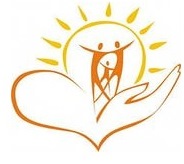 2018 годРеакции подростка на жизненные трудности:- страх наказания;- чувство мести, злобы, протеста, угроза или вымогательство;- желание привлечь к себе внимание, вызвать сочувствие; - нереализованные потребности в самоутвержденииВозможные причины: - действительная или мнимая утрата любви родителей, неразделенное чувствовлюбленности, ревность;- нереализованные потребности в самоутвержденииЧто Вы можете сделать?- будьте внимательны к своему ребенку;- умейте показывать свою любовь к нему;- откровенно разговаривайте с ним;- умейте слушать ребенка;- не оставляйте ребенка один на один с проблемой; предлагайте конструктивные подходы к решению проблемы; 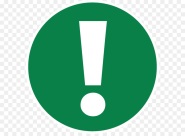 Что Вы можете сделать?- вселяйте надежду, что любая ситуация может разрешиться конструктивно;- привлеките к оказанию поддержки значимых для ребенка лиц;- обратитесь за помощью к специалистам.Чего нельзя делать?- не читайте нотации- не игнорируйте человека, его желание получить внимание- не говорите «Разве это проблема?», «Ты живешь лучше других» и т.д.- не спорьте	- не предлагайте неоправданных утешений- не смейтесь над подростком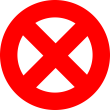 Советы внимательным и любящим родителям:- показывайте ребенку, что вы его любите- чаще обнимайте и целуйте- поддерживайте в сложных ситуациях- учите его способам разрешения жизненных ситуаций- вселяйте в него уверенность в себе- помогите ребенку проявить свои переживания через игры, рисунки, лепку, увлечения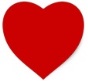 Эти слова ласкают душу ребенка…- Ты самый любимый!- Ты очень много можешь!- Спасибо!- Что бы мы без тебя делали!- Иди ко мне!- Садись с нами!- Расскажи мне, что с тобой?- Я помогу тебе…- Я радуюсь твоим успехам!- Чтобы ни случилось, твой дом – твоя крепость!- Как хорошо, что ты у нас есть!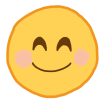 I. Подбирайте ключи к разгадке ситуации, причин её появления.Например, «у меня нет друзей» - ситуация, а ощущение своей ненужности, бесперспективности – причина. Ситуацию надо выслушать, а причину проанализировать вместе с подростком и рассмотреть варианты действий. Не выполняйте действия за подростка, но и контролируйте в меру. 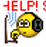 2. Примите подростка как личность. Допустите возможность, что у подростка действительно серьезные проблемы. Если вы полагаете, что кому-либо угрожает опасность, действуйте в соответствии со своими собственными убеждениями. Опасность, что вы растеряетесь, преувеличив потенциальную угрозу, — ничто по сравнению с тем, что кто-то может погибнуть из-за вашего невмешательства.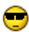 3. Установите заботливые взаимоотношения. Очень многое зависит от качества ваших взаимоотношений. Их следует выражать не только словами, но и невербальными средствами; в некоторых обстоятельствах уместнее не морализирование, а поддержка.Для человека, который чувствует, что он бесполезен и не любим, забота и участие отзывчивого человека являются мощными ободряющими средствами.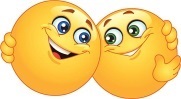 4. Будьте внимательным слушателем. Дезадаптированные подростки особенно страдают от сильного чувства отчуждения. В силу этого они бывают не настроены принять ваши советы. 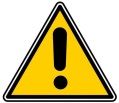 Гораздо больше они нуждаются в обсуждении своей боли. Если человек страдает от депрессии, то ему нужно больше говорить самому, чем беседовать с ним.Как психологи, так и неспециалисты должны развивать в себе искусство «слушать третьим ухом». Под этим подразумевается проникновение в то, что «высказывается» невербально: поведением, аппетитом, настроением и мимикой, движениями, нарушениями сна, готовностью к импульсивным поступкам в острой кризисной ситуации. 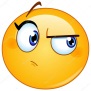 5. Не спорьте. Сталкиваясь с проблемами подростков, друзья и родственники часто отвечают: «Подумай, ведь ты же живешь гораздо лучше других людей; тебе бы следовало благодарить судьбу». Этот ответ сразу блокирует дальнейшее обсуждение; такие замечания вызывают у несчастного и без того человека еще большую подавленность. Желая помочь таким образом, близкие способствуют обратному эффекту.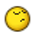 6. Задавайте вопросы. Лучший способ вмешаться в кризис, это заботливо задать прямой вопрос о тревожащей ситуации.  Когда подросток думает о проблеме и, наконец, находит кого-то, кому небезразличны его переживания и кто согласен обсудить эту тему, то он часто чувствует облегчение и ему дается возможность понять свои чувства.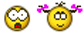 7. Не предлагайте неоправданных утешений. Одним из важных механизмов психологической защиты является рационализация. После того, что вы услышали от кого-то о серьезной проблеме, у вас может возникнуть желание сказать: «Нет, ты так на самом деле не думаешь». Для этих умозаключений зачастую нет никаких оснований, за исключением вашей личной тревоги. 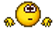 ЧТО МОЖНО СДЕЛАТЬ ДЛЯ ТОГО, ЧТОБЫ ПОМОЧЬ 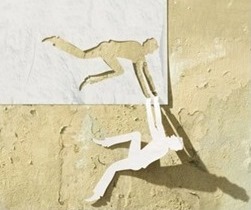 ПОДРОСТКУ В СЛОЖНОЙ ДЛЯ НЕГО СИТУАЦИИ